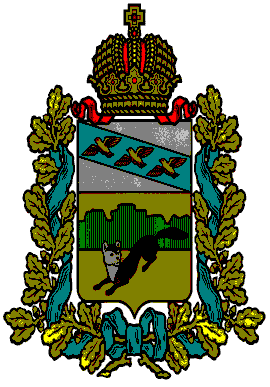 ПРЕДСТАВИТЕЛЬНОЕ СОБРАНИЕБОЛЬШЕСОЛДАТСКОГО РАЙОНА 
КУРСКОЙ ОБЛАСТИРЕШЕНИЕот  «27» августа 2021 года № 12/81-4     «Об утверждении Порядка установления и оценки применения обязательных требований,устанавливаемых муниципальными нормативными  правовыми  актами  Большесолдатского района  Курской области»           В соответствии с ч.5 ст.2 Федерального закона от 31.07.2020 №247-ФЗ «Об обязательных требованиях в Российской Федерации», Уставом муниципального района «Большесолдатский район» Курской области Представительное Собрание  Большесолдатского района решило:          1.Утвердить Порядок установления и оценки применения обязательных требований, устанавливаемых муниципальными нормативными  правовыми  актами Большесолдатского района, согласно приложению.         2.  Настоящие решение  вступает в силу  со дня его  официального  опубликования. Заместитель председателя Представительного Собрания Большесолдатского района   Курской области                                                                    Н.Н. Сухорукова Глава Большесолдатского района Курской области                                                                 В.П. Зайцев Приложение   к решению  Представительного СобранияБольшесолдатского района  Курской области от «27» августа  2021г. №12/81-4ПорядокУстановления  и оценки применения обязательных требований, устанавливаемых муниципальными нормативными правовыми  актами  Большесолдатского района                  Статья 1. Общие положения               1.Порядок установления  и оценки применения обязательных требований,  устанавливаемых муниципальными  нормативными  правовыми  актами  Большесолдатского района  (далее – Порядок) разработан  в соответствии с  Федеральным законом от 31.07.2020 № 247 –ФЗ «Об обязательных  требованиях в  Российской Федерации» (далее – Федеральный закон № 247-ФЗ).                2. Под обязательными требованиями в настоящем Порядке именуются положения нормативных  правовых актов, содержащие  обязательные требования, которые связаны с осуществлением предпринимательской и иной экономической деятельности и оценка соблюдения  которых  осуществляется в рамках муниципального контроля, привлечения к административной ответственности.               3. Настоящий Порядок  определяет правые и организационные  основы:     - установления в проектах  муниципальных  нормативных правовых актов( далее – проекты НПА) обязательных требований;  -  оценки применения  обязательных требований.              4.  Уполномоченным органом по установлению в проектах НПА обязательных требований и оценке их применения является  Администрация Большесолдатского района.            От имени  Администрации Большесолдатского района полномочия уполномоченного органа осуществляют структурные подразделения Администрации Большесолдатского  района, к ведению которых относятся подготовка проектов НПА,  содержащих обязательные требования  в  соответствующей сфере общественных отношений.Статья 2.  Порядок установления обязательных требований                1.Уполномоченный орган  устанавливает обязательные требования с соблюдением норм и принципов Федерального  закона №247-ФЗ,  руководствуясь настоящим  Порядком.                2.  При установлении обязательных требований должны быть определены:   1) Содержание обязательных требований ( условия, ограничения, запреты, обязанности);   2) Лица обязанные соблюдать  обязательные требования ( далее – контролирующие лица);3) в зависимости  от объекта  установления обязательных требований:а) осуществляемая деятельность, совершаемые  действия, в  отношении которых устанавливаются обязательные  требования;б) лица и используемее объекты, к  которым  предъявляются обязательные  требования при осуществлении деятельности, совершении действий;в) результаты  осуществления деятельности, совершения действий, в  отношении которых  устанавливаются обязательные требования;4) формы оценки соблюдения обязательных требований ( муниципальный контроль,  привлечение к административной ответственности);5)  уполномоченные органы, осуществляющие оценку соблюдения обязательных требований.3. при установлении обязательных требований такие требования подлежат  оценке на соответствие принципам,  установленным Федеральным законом №247 – ФЗ,  а также на момент достижения целей установления обязательных требований. 4.Положения муниципального нормативного  правового акта,  устанавливающего обязательные требования, должны вступать в силу с1  марта, либо с 1 сентября  соответствующего года, но не  ранее чем по истечении 90 дней после дня его официального  опубликования, если  иное  не  установлено федеральным законом, Указом Президента Российской Федерации или  международным договором Российской Федерации, предусматривающими установление обязательных требований.5.  Муниципальным нормативным  правовым актом должен предусматриваться срок его действия, который не может превышать 6 лет  со дня его вступления в силу. По результатам  оценки применения обязательных требований уполномоченным  органом может быть принято решение о продлении срока действия нормативного правового акта не более чем на 6 лет, за  исключением случаев, установленных федеральным законом или принятым в соответствии с ним нормативным правовым актом  Правительства Российской Федерации.6. В целях обеспечения возможности проведения публичного  обслуживания проекта НПА структурное подразделение Администрации  Большесолдатского района, ответственное за подготовку проекта НПА, обеспечивает размещение на официальном сайте муниципального образования «Большесолдатский район» Курской области  в информационно-телекоммуникационной сети «Интернет» по адресу:htt://bol.rkursk.ru (далее – официальный сайт) в разделах «Муниципальные правовые акты»  следующих материалов:1) проект НПА;2) пояснительная записка к проекту НПА;3) информации о сроках  проведения публичного  обслуживания , о  наименовании уполномоченного органа, об  электронном и почтовом  адресе,  по  которым можно направлять ( представить) предложения ( замечание).       В информации указывается период (срок) для проведения публичного обсуждения и  направления предложений (замечаний), который не может быть меньше 7 календарных дней. Срок  проведения публичного обсуждения исчисляется со дня, следующего  за днём размещения документов и информации, указанных в настоящем  абзаце.        Предложения  (замечание) граждане,  организации могут направить по  электронному или почтовому адресу или представить их лично. По внесённым предложениям (замечанием) структурное подразделение Администрации Большесолдатского района,  ответственное  за подготовку  проекта  НПА, принимает меры по доработке проекта НПА, а в случае несогласия -  готовит  дополнение к пояснительной  записке, в котором указывает основания своего несогласия (возражения). О результатах рассмотрения предложений (замечаний) автор предложений (замечаний) информируется в  письменной форме в течение 30 календарных дней со дня регистрации соответствующих предложений (замечаний) способом, которым предложения (замечания) поступили.         7. В случае, если в отношении проекта НПА необходимо проведение процедуры оценки регулирующего воздействия  в соответствии с  муниципальным правовым актом Администрации Большесолдатского района,  устанавливающим правила проведения оценки регулирующего воздействия проектов муниципальных  правовых актов  Большесолдатского района, возможность проведения   публичного обсуждения проекта НПА  обеспечивается в соответствии с указанным правовым актом Администрации Большесолдатского района.          8. В целях оценки  установленных  проектов НПА  обязательных требований на соответствие законодательству Российской Федерации и Курской области проводится правовая экспертиза проекта НПА.           9.  Обязательные требования  должны быть доведены до сведения лиц, обязанных их соблюдать, путём официального опубликования  муниципальных нормативных правовых актов, устанавливающих указанные обязательные требования.     Уполномоченные органы обеспечивают информирование лиц, обязанных соблюдать  обязательные требования, о процедуре соблюдения обязательных требований, правах и обязанностях контролирующих лиц, полномочиях органов местного самоуправления Большесолдатского района, (далее- контрольные органы) и их должностных лиц, иных вопросах соблюдения обязательных требований.       10.  Уполномоченные органы дают официальные разъяснения установленных муниципальными нормативными правовыми актами  обязательных требований, исключительно в целях пояснения их содержания.      Официальные  разъяснения не могут  устанавливать новые обязательные требования, а также изменять смысл обязательных требований и выходить за пределы  разъясняемых обязательных требований. Официальные разъяснения утверждаются (подписываются) руководителем уполномоченного органа. Статья 3. Порядок оценки применения обязательных требований1. Целью оценки применения  обязательных требований является оценка системы обязательных требований в соответствующей сфере  общественных  отношений , оценка  достижение целей введения обязательных требований, оценка  фактического воздействия  нормативно правовых актов , устанавливающих обязательные требования, и  выявление избыточных обязательных требований.            2.  Процедура оценки применения обязательных требований  включает следующие  этапы:             а)  формирование перечня нормативно правовых актов , содержащих  обязательные требования, применение которых подлежит оценке, осуществляемое по каждой сфере общественных отношений;             б) формирование проекта доклада о достижении целей введения обязательных требований ( далее- доклад);              в) рассмотрение проекта доклада  и принятие рекомендации:              г) утверждение доклада, размещение  информации на  официальном сайте;             д) принятие решения уполномоченным органом.            3. Уполномоченный орган правовыми актами утверждает перечни нормативно правовых актов, содержащих обязательные требования, оценка соблюдения которых осуществляется в рамках муниципального контроля (надзора), привлечение к административной  ответственности (далее- Перечни).            Перечень готовится по каждой сфере  общественных отношений.             В перечень включаются все нормативно правовые акты, содержащие обязательные требования и действующие в соответствующей сфере общественных отношений, включая федеральные законы, указы  Президента Российской  Федерации, нормативно правовые акты Правительства Российской Федерации, федеральных органов исполнительной власти, законы Курской области, нормативно правовые акты органов  государственной власти Курской области,  нормативно правовые акты Представительного Собрания Большесолдатского района Курской области, нормативно правовые акты Администрации Большесолдатского района.         Перечень подлежит  официальному опубликованию и размещаются на официальном сайте с текстами  действующих нормативных правовых актов.        4. Уполномоченный орган  за 1 год до  окончания срока действия муниципального  нормативного правового акта,  устанавливающего обязательные требования , проводит оценку  применения обязательных требований, содержащихся  в муниципальном  нормативном правовом акте, в  соответствии  с целями , предусмотренными  в пункте 1 настоящей статьи, и готовит проект доклада.       Форма  доклада утверждается правовым актом уполномоченного органа с учетом формы доклада о достижении целей  введения обязательных требований, утвержденным  Министерством экономического развития Российской Федерации.      5.  Источниками  информации для подготовки доклада  являются:      1) результаты мониторинга  муниципальных нормативных  правовых актов, содержащих обязательные требования;      2) результаты анализа осуществления контрольной деятельности;      3) результаты анализа  административной и судебной  практики;      4) обращения, предложения и замечания субъектов предпринимательской  и иной экономической деятельности, к  которым применяются обязательные требования, содержащиеся в муниципальном нормативном правовом акте;       5) позиции структурных  подразделений Администрации  Большесолдатского района, Представительного Собрания Большесолдатского района Курской области, муниципальных учреждений , в том числе полученные при разработке  проекта НПА на этапе антикоррупционной экспертизы, оценки регулирующего воздействия, правовой экспертизы;        6) иные сведения, которые, по мнению уполномоченного органа, позволяют оценить результаты применения обязательных требований.       6. В доклад включается следующая информация:       1) общая характеристика системы оцениваемых обязательных требований в соответствующей сфере регулирования;       2) результаты  оценки  достижения целей  введения обязательных требований;       3) выводы и предложения по итогам оценки достижения  целей введение обязательных требований.       7.  общая характеристика  системы оцениваемых обязательных требований в соответствующей сфере регулирования должна включать  следующие сведения:      1) цели  введения обязательных требований в соответствующей сфере регулирования (снижение (устранение) рисков причинения вреда  охраняемым законом ценностям с указанием конкретных рисков);      2) перечень муниципальных  правовых актов и содержащихся в них обязательных требований;      3) сведения о внесенных в муниципальный нормативный правовой акт изменениях (при наличии);     4) сведения о полномочиях органа местного  самоуправления Большесолдатского района на  установление  обязательных требований;     5) период действия муниципального нормативного правового акта и его  отдельных положений;       6)  сфера осуществления предпринимательской и иной  экономической деятельности и конкретные общественные отношения ( группа общественных отношений), на регулирование которых направлены  соответствующие обязательные требования.        8. Результаты оценки достижение целей введения обязательных требований, содержащиеся в проекте доклада, должны содержать  следующую информацию применительно к системе обязательных требований в соответствующей сфере регулирования:        1) соблюдение принципов  установления и оценки применения обязательных требований, установленных федеральным законом №247-ФЗ;        2) достижение целей введения обязательных требований (снижение (устранение) риска  причинения вреда (ущерба) охраняемым законом ценностям, на устранение  которого  направлено установление обязательных требований);         3) изменение бюджетных расходов и доходов от реализации предусмотренных муниципальным правовым актом функций, полномочий, обязанностей и прав органов местного  самоуправления;        4) сведения об уровне соблюдения обязательных требований в  регулируемой сфере, в том числе данные о привлечении к ответственности за  нарушение обязательных требований, о  типовых и массовых нарушениях обязательных требований ( в разрезе нарушенных обязательных требований);        5) количество и содержание обращений контролируемых лиц, Связанных с  применением обязательных требований;        6) количество и содержание вступивших в силу судебных актов, связанных с применением обязательных требований, по делам  об оспаривании муниципальных нормативных правовых актов, об  обжаловании постановлений административной комиссии Большесолдатского района  о  привлечении лиц к  административной ответственности.       9. итоги оценки применения обязательных требований ,  содержащиеся в проекте доклада, должны содержать один из  следующих выводов:       1) о целесообразности  дальнейшего применения обязательных требований с внесением изменений в муниципальный правовой акт в части продления срока его действия не более чем на  шесть лет);       2) о целесообразности дальнейшего применения обязательных требований с внесением изменений в муниципальный  нормативный правовой акт в части, устанавливающей обязательные требования, и в части продления срока его действия (с указанием срока продления не более чем на шесть лет);       3) о нецелесообразности дальнейшего применения обязательных требований и признании утратившим силу муниципального  нормативного правового акта, содержащего обязательные требования.      10. Проект доклада направляется для рассмотрения в комиссию по рассмотрению вопросов введения обязательных требований (далее -комиссия). Комиссия создаётся постановлением Администрации Большесолдатского района.          11.Комиссия рассматривает проект доклада на заседании и принимает одну из следующих рекомендаций:          1) о необходимости дальнейшего применения обязательных требований с  внесением изменений в муниципальный нормативный правовой акт в части продление срока  его действия ( с указанием срока продление не более чем на шесть лет);           2) о необходимости  дальнейшего  применения  обязательных требований с внесением изменений в муниципальный нормативный правовой акт в части, устанавливающей обязательные требования, и в части продления срока  его действия (с указанием срока продления не более чем на шесть лет);         3)  об отсутствии  необходимости дальнейшего применения обязательных требований и признании утратившим силу муниципального  нормативного правового  акта, содержащего правовые требования.          12. Уполномоченный орган  в течение 30 календарных дней со дня вынесения рекомендации комиссии утверждает доклад, подготавливает и размещает на официальном сайте информацию о результатах оценки применения обязательных требований.           13. По итогам проведения оценки применения обязательных требований  и на основании доклада и рекомендации комиссии уполномоченный орган подготавливает  для утверждения проект  НПА:            1) о внесении изменений в муниципальный нормативный правовой акт в части продления срока его действия (с указанием срока продления не более чем на шесть лет);            2) о внесении изменений в муниципальный нормативный правовой акт в  части, устанавливающей обязательные требования, и в части продление срока его     действия (с указанием срока продления не более чем на шесть лет);         3) о признании  утратившим силу муниципального нормативного правового акта, содержащего обязательные требования.